天蔥的職涯規劃與福利第二十一條 等級：初級資料來源：2019年天蔥企業社會責任報告書天蔥設立清楚的升遷管道及對應的訓練課程，並在一般員工福利外安排證照考取等教育訓練制度企業概述1991年於台北天母發跡至今已20餘年，從一家咖啡餐廳開始經營，接著創新推出法式七道菜組合餐一舉成名，當年巷頭巷尾共4 個店面，每天門庭若市、人聲鼎沸，創造台北天母「洋蔥巷」的美譽。現今Mr. Onion 除仍以各式排餐料理與新鮮美味食材，以及秉持專業、親切及創新的經營理念，讓每份送到顧客面前的餐點，都有滿滿的用心與堅持，超過20 個年頭的老味道，從天母「洋蔥巷」到現在進駐各大商場以外，尚積極開發中西餐不同品牌之美食，期待繼續贏得饕客味蕾。案例描述天蔥國際為不斷提升同仁的能力與知識，將公司各種職等及工作內/外場域，設計一系列「基礎訓練」及「專業訓練」兩大方向之人才發展計畫，搭配工作績效確保員工升職之餘能因應各種挑戰。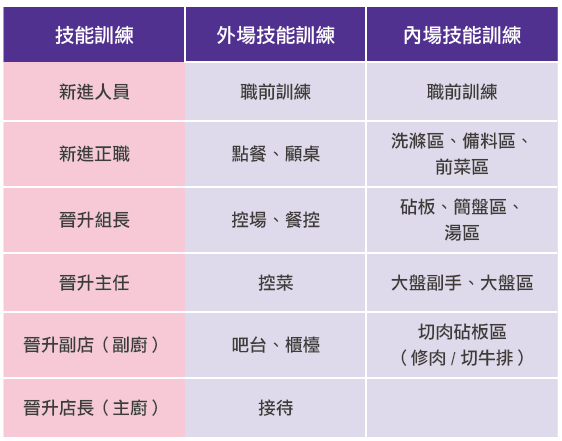 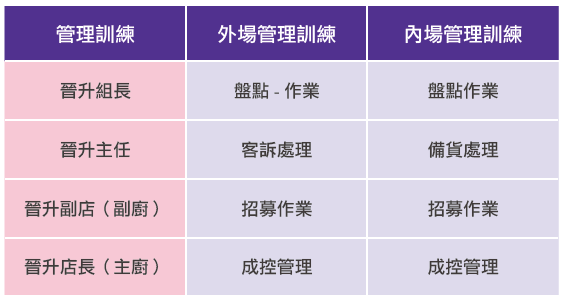 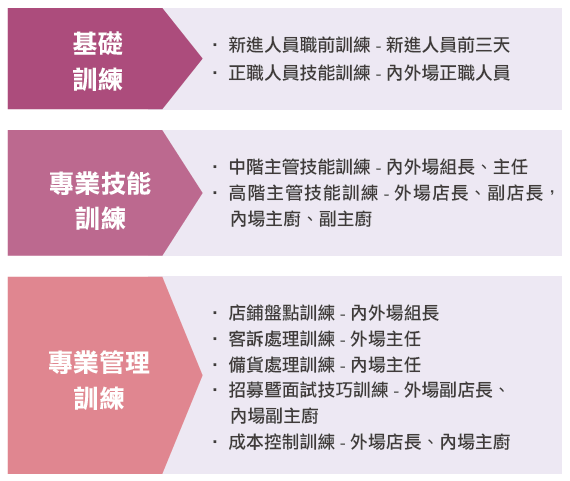 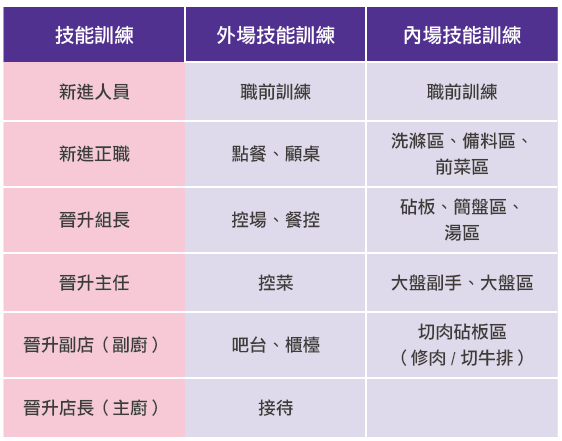 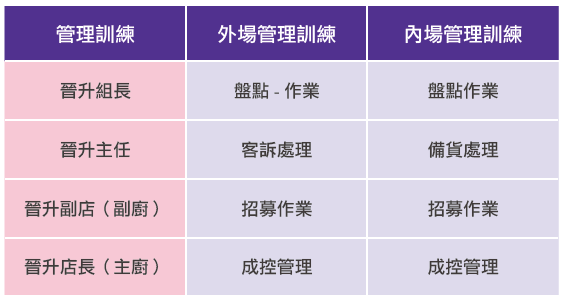 在員工福利制度上，除了一般保險、獎金、優惠外，另提供教育訓練及考取證照、升遷管道等人才培育制度。